Ur. broj:  18/19 -OKGFMostar, 01.04. 2019.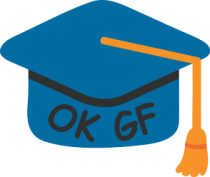 Izvješće o sastanku Predsjednice OKGF sa Upravom fakulteta i Voditeljicom provedbe Akcijskog plana Strategije SUM-aNazočni:	Dekanica : dr.sc. Maja PrskaloProdekanica za znanost: izv.prof. dr.sc. Amira GalićProdekan za nastavu: doc. dr.sc. Dragan ĆubelaPredsjednica OKGF: mr.sc. Tatjana Džeba, viši asistentVoditeljica provedbe Sveučilišnog Akcijskog plana za GF: Kristina Miletić, viši asistentDnevni red:	Praćenje provedbe aktivnosti GF po Akcijskom planu AZVO-a RH,  i Akcijskog plana provedbe Strategije Sveučilišta.Na sastanku su analizirane sve točke planiranih aktivnosti po Akcijskom planu AZVO-a RH,  i planiranih predloženih aktivnosti GF po Akcijskom planu provedbe Strategije Sveučilišta, dosadašnja provedba aktivnosti, praćenje aktivnosti koje su u tijeku  i analiza nadolazećih planiranih aktivnosti. Osobita pozornost se posvetila  planiranju održavanja tečaja REVIT –a za studente i asistente, nastavnim bazama, Diplomskim i završnim radovima i objavljivanju sažetaka Diplomskih radova, objavljivanju u e-zborniku GF, uvođenju novih demnostratora,  potrebi uspostave CEEPUS mreže, posjeti Kninu studenata Arhitekture i Urbanizma, financijskoj integraciji Sveučilišta, produžetku vremenu rada knjižnice prema provedenoj anketi o knjižnici, i svim ostalim aktivnostima koje su u tijeku. Na sastanku su prenesene informacije o održanom Info danu mobilnosti pod nazivom ''MOBILNOSTI SVEUČILIŠTA U MOSTARU- Info dan''  u 10:00 sati u dvorani Sokrat, Filozofski fakultet Sveučilišta u Mostaru (Matice hrvatske b.b.) u organizaciji SUM-a. Zaključeno je da se na redovitim sastancima sa studentskim predstavnicima potiče mobilnost studenata, i po potrebi organizira na našem fakultetu prezentacija o dosadašnjim mobilnostima naših studenata. Obzirom da se i sve informacije objavljuju redovito na našoj mrežnoj stranici, potrebno je da se i nastavnici i administrativno osoblje potaknu na mobilnost na način da će se zanimljive informacije dostavljati direktno na e-mail djelatnicima.			Predsjednica OKGF:____________________________mr.sc. Tatjana Džeba, dipl.ing.građ.